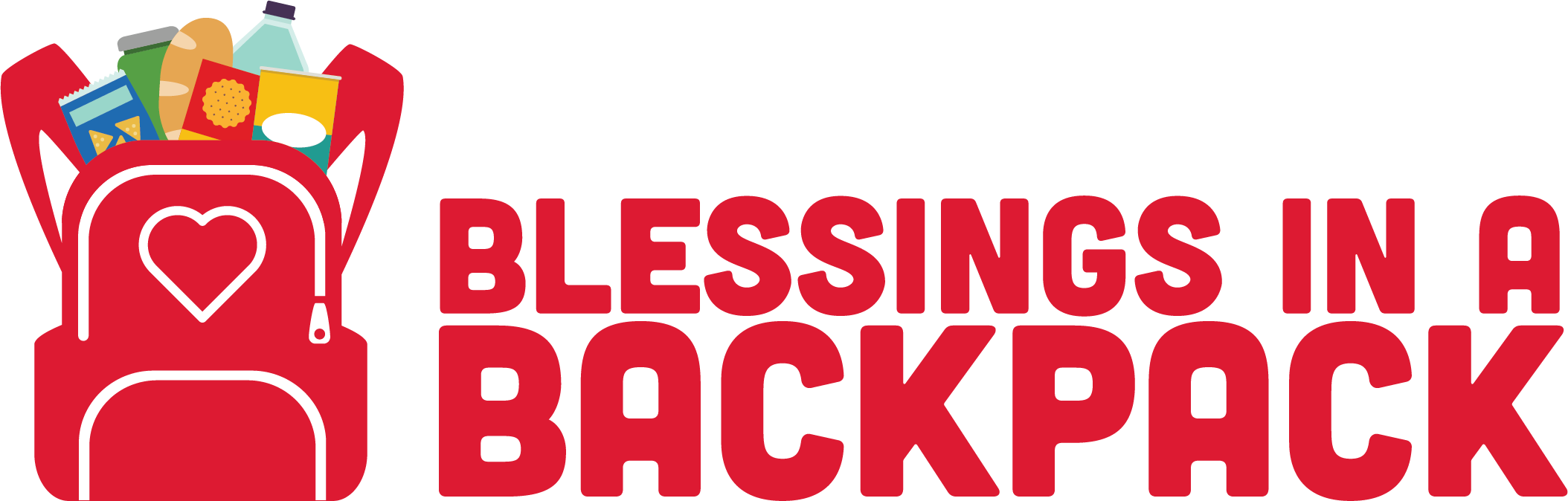 Information for ParentsTHE FIRST BAG GOES HOME ON THURSDAY, SEPTEMBER 12!Please talk ahead of time with your child about receiving a bag of food. It’s important it’s not a surprise or that he/she thinks it was given to them by mistake and doesn’t bring it home.In order to get the best prices and stay within our budget, we have to shop for 4-6 weeks of food at a time. While we understand that your child likes variety, we use the inventory we have before we purchase a new order.Please clear out any unnecessary items from your child’s backpack before bag pickup day, so that they aren’t carrying extra weight with the addition of the food.At school on Thursdays, your child will be provided with a bag of food in the most discreet manner possible.It is ultimately your responsibility to check your child’s bag for any foods you do not wish them to consume.   We are no longer providing any foods that contain peanuts. That being said, we cannot verify that the food was not from a facility that also processed peanuts.   Special dietary needs bags will be coded with a pink piece of tape.  If you wish to opt-out of the program at any time, please contact your child’s school secretary and let them know.